First GradeSchool Supply List 2018-2019$7.00 for Scholastic News magazine subscription (please send in an envelope labeled with your child’s name)1 Large zippered pencil case (no plastic boxes, please; they don’t fit in our desks)6 sturdy folders with bottom pockets (Writing, Homework, Classwork, Tests, Guided Reading, 100 Book Challenge) (plastic/coated folders last longer)1 Large eraser1 Box of crayons (16 or 24 only, please)ScissorsGlue Sticks (these will need to be replaced throughout the year)Pencils (please send 4 sharpened pencils to school each day) NO MECHANICAL PENCILS- THESE WILL BE SENT BACK HOME1 Primary Composition Book/Journal with picture space at the top 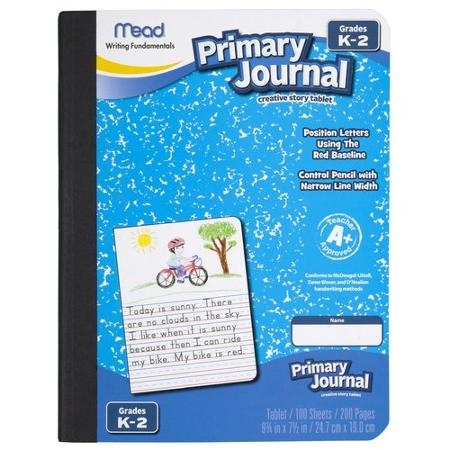 Dry Erase markers, with a small cloth or old sock to use as an eraser2 Boxes of TissuesPack of disinfectant wipes1 pair of earbuds (in a ziplock bag labeled with your child’s name)Wish List items (appreciated but not required  )Roll of paper towels1-2 Packs of copy paper